МИНИСТЕРСТВО КУЛЬТУРЫ КИРОВСКОЙ ОБЛАСТИ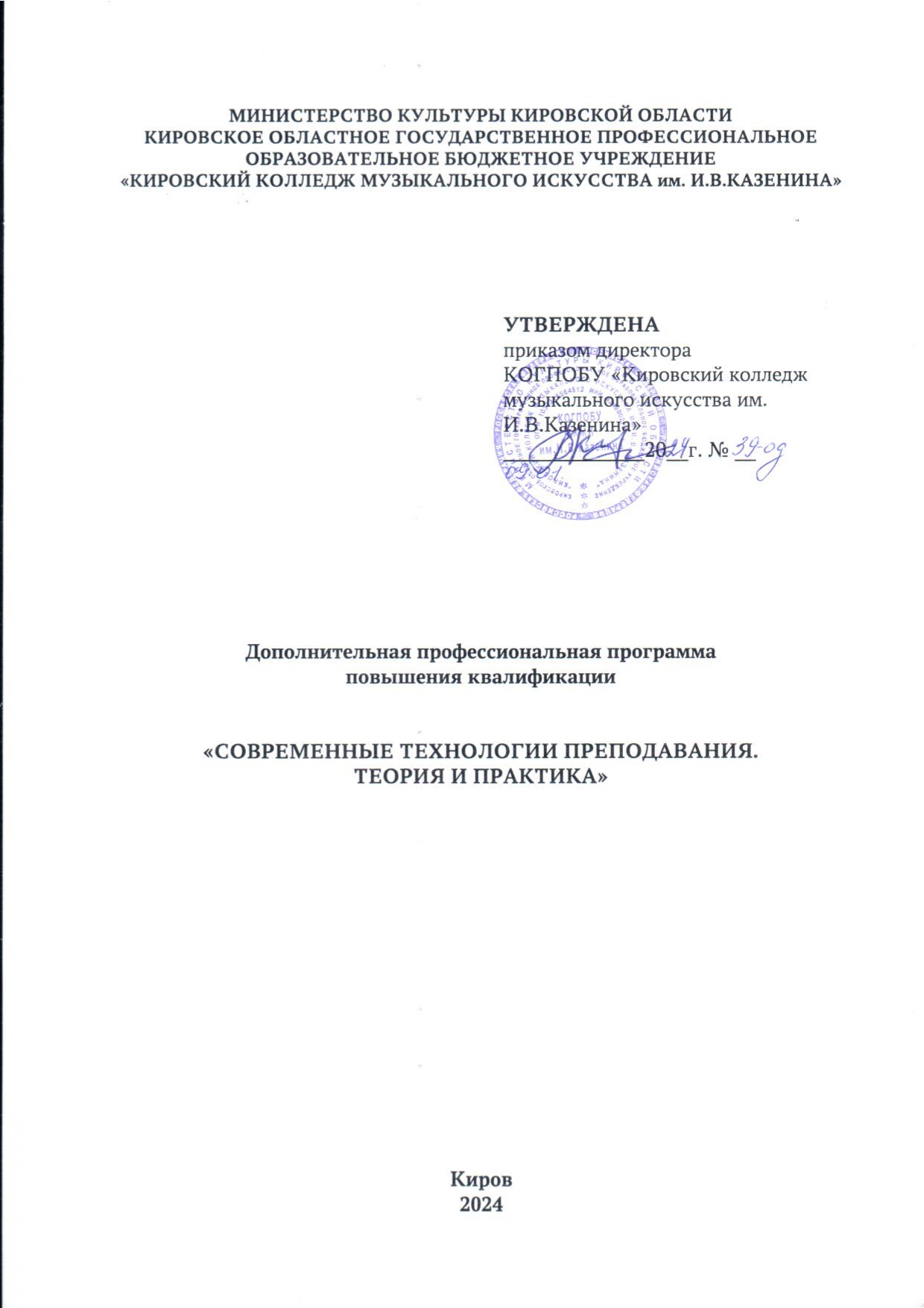 КИРОВСКОЕ ОБЛАСТНОЕ ГОСУДАРСТВЕННОЕ ПРОФЕССИОНАЛЬНОЕ ОБРАЗОВАТЕЛЬНОЕ БЮДЖЕТНОЕ УЧРЕЖДЕНИЕ«КИРОВСКИЙ КОЛЛЕДЖ МУЗЫКАЛЬНОГО ИСКУССТВА им. И.В.КАЗЕНИНА»Дополнительная профессиональная программаповышения квалификации«СОВРЕМЕННЫЕ ТЕХНОЛОГИИ ПРЕПОДАВАНИЯ.ТЕОРИЯ И ПРАКТИКА»Киров2024Дополнительная профессиональная программа повышения квалификации «Современные технологии преподавания. Теория и практика» представляет собой комплекс основных характеристик и учебно-методических документов, обеспечивающих образовательный процесс в Учебно-методическом центре повышения квалификации Кировского областного государственного профессионального образовательного бюджетного учреждения «Кировский колледж музыкального искусства им.И.В.Казенина». Киров, 2024.45 с.© Кировское областное государственное профессиональное образовательное бюджетное учреждение «Кировский колледж музыкального искусства им.И.В.Казенина».1. Цель реализации дополнительной профессиональной программы повышения квалификации (далее – программа) В современной системе образования дополнительное профессиональное образование играет важную роль, обеспечивая непрерывность профессионально-личностного развития педагогических работников.Целью повышения квалификации является обновление теоретических и практических знаний специалистов в связи с повышением требований к уровню квалификации и необходимостью освоения современных методов решения профессиональных задач, качественное изменение профессиональных компетенций в рамках имеющейся квалификации, совершенствование трудовых функций педагогических работников, необходимых для выполнения следующих видов профессиональной деятельности: научно-исследовательская, художественная, проектная, информационно-технологическая, организационно-управленческая, педагогическая.Задачи: -	развивать общие и универсальные компетенции на основе анализа историко-культурного развития, современного состояния и актуальных проблем искусства, психологии и педагогики художественного творчества; -	развивать общепрофессиональные компетенции, связанные с систематизацией теоретико-методологических знаний и практического опыта педагогической и художественно-творческой деятельности; -	совершенствовать профессиональные компетенции, направленные на повышение уровня профессиональных знаний и освоение современных методов и технологий решения педагогических и творческих задач;-	ориентировать обучающихся на систематическое совершенствование общекультурных и профессиональных компетенции в педагогической и художественно-творческой деятельности.Нормативные документы для разработки программыПрограмма разработана в соответствии с: Трудовым кодексом Российской Федерации от 30.12.2001 № 197-ФЗ;Федеральным законом от 29.12.2012 № 273-ФЗ "Об образовании в Российской Федерации";Федеральным законом от 27.07.2006 г. № 149-ФЗ «Об информации, информационных технологиях и о защите информации»;Федеральным законом от 27.07. 2006 г. № 152-ФЗ «О персональных данных»;Федеральным законом от 29.12.2010 № 436-ФЗ "О защите детей от информации, причиняющей вред их здоровью и развитию";Постановлением Правительства Российской Федерации от 22.01.2013 № 23 "О Правилах разработки, утверждения и применения профессиональных стандартов; Распоряжением Правительства Российской Федерации от 31.03.2014 № 487-р "Об утверждении комплексного плана мероприятий по разработке профессиональных стандартов, их независимой профессионально-общественной экспертизе и применению на 2014 - 2016 годы";Приказом Минтруда России от 12.04.2013 № 148н "Об утверждении уровней квалификаций в целях разработки проектов профессиональных стандартов";Приказом Минтруда России от 29.04.2013 № 170н "Об утверждении методических рекомендаций по разработке профессионального стандарта";Приказом Минобрнауки России от 01.07.2013 № 499 "Об утверждении Порядка организации и осуществления образовательной деятельности по дополнительным профессиональным программам".Приказом Минобрнауки России от 15.11.2013 № 1244 «О внесении изменений в «Порядок организации и осуществления образовательной деятельности по дополнительным профессиональным программам»;Методическими рекомендациями по разработке основных профессиональных образовательных программ и дополнительных профессиональных программ с учетом соответствующих профессиональных стандартов  (утв. Министерством образования и науки РФ от 22 января 2015 г. № ДЛ-1/05вн);Методическими рекомендациями – разъяснениями о разработке дополнительных профессиональных программ на основе профессиональных стандартов (письмо Минобрнауки России от 22.04.2015 №ВК-1-3/06);Методическими рекомендациями по реализации дополнительных профессиональных программ с использованием дистанционных образовательных технологий, электронного обучения и в сетевой форме (письмом Минобрнауки России от 21.04.2015 №ВК-1013/06);Письмом Минобрнауки России от 22.04.2015 №ВК-1032/06 "О направлении методических рекомендаций" (вместе с "Методическими рекомендациями-разъяснениями по разработке дополнительных профессиональных программ на основе профессиональных стандартов");Методическими рекомендациями по организации итоговой аттестации при реализации дополнительных профессиональных программ (письмо Минобрнауки России от 30.03.2015 № АК-822/06);Приказом Минздравсоцразвития РФ от 30.03.2011 № 251н "Об утверждении Единого квалификационного справочника должностей руководителей, специалистов и служащих, раздел "Квалификационные характеристики должностей работников культуры, искусства и кинематографии"Письмом Министерства образования и науки РФ от 9 октября 2013 г. 
N 06-735 "О дополнительном профессиональном образовании" (вместе «Разъяснениями о законодательном и нормативном правовом обеспечении дополнительного профессионального образования»);Уставом КОГПОБУ «Кировский колледж музыкального искусства им. И.В.Казенина» (утв. решением министерства культуры Кировской области от 22.03.2021 №11);Федеральными государственными образовательными стандартами среднего профессионального и высшего образования в сфере культуры и искусства.Планируемые результаты обученияВ результате освоения программы обучающийся должен овладеть знаниями, умениями и навыками для расширения и углубления имеющихся компетенций, необходимых в его профессиональной деятельности. Наименования компетенций указываются в соответствии: ФГОС СПО (3+) по специальностям УГСН 50.00.00 Искусствознание, УГСН 51.00.00 Культуроведение и социокультурные проекты, УГСН 52.00.00 Сценические искусства и литературное творчество, УГСН 53.00.00 Музыкальное искусство, УГСН 54.00.00 Изобразительное и прикладные виды искусств:общие компетенции:OК 4. Осуществлять поиск, анализ и оценку информации, необходимой для постановки и решения профессиональных задач, профессионального и личностного развития.ОК 5. Использовать информационно-коммуникационные технологии для совершенствования профессиональной деятельности.ОК 6. Работать в коллективе, обеспечивать его сплочение, эффективно общаться с коллегами, руководством.ОК 8. Самостоятельно определять задачи профессионального и личностного развития, заниматься самообразованием, осознанно планировать повышение квалификации.ОК 9. Ориентироваться в условиях частой смены технологий в профессиональной деятельности.профессиональные компетенции:в области педагогической деятельности:ПК 2.1. Осуществлять педагогическую и учебно-методическую деятельность в детских школах искусств по видам искусств, других организацияхдополнительного образования, общеобразовательных организациях, профессиональных образовательных организациях. ПК 2.2. (/ПК 2.1.) Использовать знания в области психологии и педагогики, специальных и теоретических дисциплин, методики преподавания специальных дисциплин в преподавательской деятельности. ПК 2.3. (/ПК 2.2.) Использовать базовые знания и практический опыт по организации и анализу образовательного процесса, методике подготовки и проведения занятия.ПК 2.4. (/ПК 2.5.) Выявлять музыкально одаренных детей и оказывать им педагогическую поддержку. Применять классические и современные методы преподавания. ПК 2.5. (/ПК 2.6.) Использовать индивидуальные методы и приемы работы с учетом возрастных, психологических и физиологических особенностей обучающихся. ПК 2.6. (/ПК 2.7.) Планировать развитие профессиональных умений, навыков обучающихся.ФГОС ВО (3++) по направлениям бакалавриата по УГСН 510000 Культуроведение и социокультурные проекты, УГСН 520000 Сценические искусства и литературное творчество, УГСН 530000 Музыкальное искусство, УГСН 540000 Изобразительное и прикладные виды искусств:универсальные компетенции:УК-1. Способность осуществлять поиск, критический анализ и синтез информации, применять системный подход для решения поставленных задач;УК-2. Способность определять круг задач в рамках поставленной цели и выбирать оптимальные способы их решения, исходя из действующих правовых норм, имеющихся ресурсов и ограничений; УК-3. Способность осуществлять социальное взаимодействие и реализовывать свою роль в команде;УК-5. Способность воспринимать межкультурное разнообразие общества в социально-историческом, этическом и философском контекстах;УК-6. Способность  управлять своим временем, выстраивать и реализовывать траекторию саморазвития на основе принципов образования в течение всей жизни.общепрофессиональные компетенции:для УГСН 510000 Культуроведение и социокультурные проекты:ОПК-1. Способность применять полученные знания в области культуроведения и социокультурного проектирования в профессиональной деятельности и социальной практике;ОПК-2. Способность решать стандартные задачи профессиональной деятельности с применением информационно-коммуникационных технологий и с учетом основных требований информационной безопасности;ОПК-4. Способность ориентироваться в проблематике современной государственной культурной политики Российской Федерации.для УГСН 520000 Сценические искусства и литературное творчество:ОПК-1. Способность понимать и применять особенности выразительных средств искусства на определенном историческом этапе;ОПК-3. Способность осуществлять поиск информации в области культуры и искусства, в том числе с помощью информационно-коммуникационных технологий, использовать ее в своей профессиональной деятельности;ОПК-4. Способность планировать образовательный процесс, разрабатывать методические материалы, анализировать различные педагогические методы в области искусства;ОПК-5. Способность ориентироваться в проблематике современной государственной культурной политики Российской Федерации.для УГСН 530000 Музыкальное искусство:ОПК-1. Способность понимать специфику музыкальной формы и музыкального языка в свете представлений об особенностях развития музыкального искусства на определенном историческом этапе;ОПК-3. Способность планировать образовательный процесс, разрабатывать методические материалы, анализировать различные системы и методы в области музыкальной педагогики, выбирая эффективные пути для решения поставленных педагогических задач;ОПК-4. Способность осуществлять поиск информации в области музыкального искусства, использовать ее в своей профессиональной деятельности;ОПК-5. Способность решать стандартные задачи профессиональной деятельности с применением информационно-коммуникационных технологий и с учетом основных требований информационной безопасности; ОПК-7. Способность ориентироваться в проблематике современной государственной культурной политики Российской Федерации.для УГСН 540000 Изобразительное и прикладные виды искусств:ОПК-1. Способность применять знания в области истории и теории искусств, декоративно-прикладного искусства и народных промыслов в своей профессиональной деятельности; рассматривать произведения искусства в широком культурно-историческом контексте в тесной связи с религиозными, философскими и эстетическими идеями конкретного исторического периода;ОПК-5. Способность решать стандартные задачи профессиональной деятельности на основе информационной и библиографической культуры с применением информационно-коммуникационных технологий и с учетом основных требований информационной безопасности;ОПК-6. Способность осуществлять педагогическую деятельность в сфере дошкольного, начального общего, основного общего, среднего общего образования, профессионального обучения и дополнительного образования для детей и взрослых; ОПК-7. Способность ориентироваться в проблематике современной культурной политики Российской Федерации.профессиональные компетенции:ПК–1(ПК-2).Способен ставить и решать художественно-эстетические задачи с учетом возрастных, индивидуальных особенностей обучающихся.Планируемые результаты обучения представлены в 10 разделе программы.Категория обучающихся и требования к базовому уровню образования обучающихсяК освоению программы допускаются:- лица, имеющие среднее профессиональное и (или) высшее (высшее профессиональное) образование;- лица, получающие среднее профессиональное и (или) высшее образование.Форма обученияОчная, очно-заочная, заочная, в том числе с использованием дистанционных образовательных технологий.Трудоемкость и срок освоения программыОсвоение программы рассчитано на 72 часа. Программа также может реализовываться частично (по модулям) или в форме стажировки.Виды учебных занятий и учебных работЛекции, практические и семинарские занятия, лабораторные работы, круглые столы, мастер-классы, мастерские, деловые игры, ролевые игры, тренинги, семинары по обмену опытом, выездные занятия, консультации, выполнение аттестационной, проектной работы и другие виды учебных занятий и учебных работ, определенные учебным планом.Календарный учебный графикКалендарный учебный график представляется в форме расписания занятий при наборе групп на обучение.Примерный учебный планНа основании учебного плана при наборе группы на обучение разрабатывается учебно-тематический план, который включает наименование программы (модуля), цель обучения, категорию обучающихся, форму обучения, трудоемкость освоения программы (объем часов аудиторной и самостоятельной работы), срок обучения.Количество часов распределяется по модулям, содержание и объем которых могут меняться в зависимости от специфики профессиональной деятельности конкретной группы слушателей.Разделы (модули) учебного плана конкретизируются наименованием тем лекционных и практических занятий, творческих школ, круглых столов и других видов учебных занятий и учебных работ.Рабочая программа разделов (модулей)Модуль 1. Организационно-методическое обеспечение педагогической деятельностиВ результате освоения модуля обучающийся должен знать:законодательные акты, постановления, распоряжения, приказы, руководящие, методические и нормативные материалы в части основ развития сферы культуры;концептуальные подходы и основные направления модернизации социокультурной сферы;суть экономических процессов, оценку их воздействия на организацию работы детских школ искусств (по видам искусств) (далее - ДШИ);специфику организации детского музыкального и художественного творчества;специфику применения на практике современных педагогических методик и технологий;основы психологии искусства, законы творчества и восприятия;нормы профессиональной этики;должен уметь: использовать полученные навыки с учетом экономической ситуации и изменений нормативно-правовой базы; использовать полученные навыки в научно-исследовательской, учебно-воспитательной, методической, деятельности;планировать результаты самообразовательной деятельности;применять новые информационные технологии в работе;анализировать процесс и результаты своей деятельности;соблюдать нормы профессиональной этики.Раздел 1.1. Основные положения государственной и региональной политики в сфере образования и культурыТема 1. Актуальные вопросы развития сферы культуры в Российской Федерации и Кировской областиСовременное состояние образовательных учреждений сферы культуры в России. Основные направления политики в сфере дополнительного образования детей в Кировской области. ДШИ и органы местного самоуправления: приоритетные направления сотрудничества. Определение места ДШИ в базовых экономических и социально-культурных процессах Кировской области.Тема 2. Правовое обеспечение сферы образования и культурыПравовое регулирование деятельности ДШИ. Нормативно-правовое обеспечение функционирования ДШИ. Обзор современного законодательства, регулирующего деятельность образовательных учреждений в сфере культуры и трудовые отношения в ДШИ.Проблемные вопросы, возникающие в практике руководителей ДШИ при применении норм трудового законодательства: заключение и изменение трудового договора, перемещение и перевод работников; проблемы совместительства и совмещения должностей; прекращение трудового договора; соблюдение законодательства при увольнении работников.Раздел 1.2. Актуальные вопросы теории и методики художественного образованияТема 1. Культура как ценность и ценности культуры в художественном образованииКультура как одно из базовых определений человека. Специфика духовного производства. Личность – объект и субъект культуры. Культура и цивилизация. Ценность культуры и культурные ценности. Значение культурных норм в социальной регуляции. Культура как доминанта художественно-педагогического процесса. Эмоционально-ценностный контекст содержания современного образования.Профессиональные педагогические ценности. Образование как ценность и ценности культуры в содержании образования. Культуросообразность как принцип современного художественного образования. Педагогика искусства как актуальное направление гуманитарного знания: принципы, терминологический аппарат, методологические основы.Тема 2. Современные подходы к воспитанию. Искусство как среда воспитанияИскусство как органичная форма воплощения эстетического идеала, осуществленная духовная ценность. Восприятие искусства – путь от формы к постижению идеала через сопереживание. Общение с искусством – процесс изучения жизни, сфера духовно-практической деятельности человека. Искусство – форма и способ человеческого общения. Диалог в искусстве. Воздействующая природа и воспитывающая функция искусства: сущность, слагаемые. Комплексный характер и особенности воздействия искусства на личность. Художественный образ – доминанта художественного процесса.Художественное воспитание («воспитание через искусство») как область воспитания чувств, как образовательно-воспитательный процесс, непрерывно осуществляемый на разных возрастных этапах человека в различных образовательных учреждениях. Эмоционально-нравственный и интеллектуально-эстетический компоненты художественного воспитания. Педагогический процесс как единство обучения, развития и воспитания. Воспитательный процесс: понятие, структура, закономерности, движущие силы. Воспитательная система. Воспитательная среда. Воспитательное пространство. Воспитание в контексте социализации. Воспитательная деятельность педагога, её функциональные характеристики. Правовое регулирование отношений воспитания в системе образования.Художественное воспитание как особая, педагогически целесообразно организованная воспитательная среда. Организационные критерии качества среды воспитания. Непрерывность, целостность, преемственность, интегративность, вариативность, индивидуализация, диалогичность, проблемность, аксиологичность как ее имманентные характеристики. Этапы создания воспитательной среды (аналитический, проектировочный, экспериментальный, контрольно-оценочный). Тема 3. Учебно-методическое обеспечение деятельности ДШИПланирование учебно-воспитательной работы в ДШИ. Виды планов: перспективный, календарный, тематический. Журнал учета работы – основной финансовый документ, отражающий деятельность работы ДШИ.Программное обеспечение образовательного процесса в ДШИ. Виды учебных программ: типовая(примерная), рабочая, адаптированная, авторская. Урок как форма организации учебной работы в ДШИ. Требования к уроку, как основной форме организации учебного процесса в ДШИ. План-конспект урока. Анализ и самоанализ. Методика проведения.Мониторинг успеваемости учащихся ДШИ. Критерии, которыми руководствуется преподаватель при выставлении оценки. Промежуточная и итоговая аттестация. Критерии оценки концертного выступления учащегося в ДШИ. Раздел 1.3. Инновационная деятельность в художественном образованииТема 1. Основные направления инновационных изменений в деятельности ДШИОбщая характеристика инновационных процессов в образовании. Инновационная деятельность как фактор развития образовательных учреждений. Сущность инновационной деятельности в художественном образовании. Выбор проблемы инновационной деятельности: основания, специфика. Основы проектирования и реализации инновационных процессов.Педагогическая инноватика: основные понятия. Понятие новизны в педагогике. Соотношение инновации и нормы. Структура инновационного процесса. Проектирование инноваций. Создание инновационных моделей. Организация деятельности по реализации инновационных проектов. Нормативное правовое обеспечение инноваций. Роль руководителя образовательного учреждения в сохранении традиций и внедрении инноваций. Понятие традиционного и инновационного в управлении образовательным процессом детской школы искусств. Реализация в образовательном процессе учебных планов и учебных программ нового поколения. Переход на новую систему оценки качества образования как результат инновационной деятельности руководителя учреждения. Создание условий для инновационной деятельности преподавателей. Необходимость внедрения проектной (в частности, экспериментальной) деятельности.Тема 2. Маркетинговые технологии в деятельности ДШИСодержание и специфика маркетинга. Исследование информационного рынка. Анализ конкуренции. Сегментация рынка. Разработка стратегии поведения. Применение платных услуг. Ценообразование на услуги. Продвижение услуг Рекламная деятельность ДШИ. Деятельность ДШИ по установлению и поддержанию связей с общественностью, со структурами власти. Внебюджетное финансирование ДШИ.Тема 3. Технологии проектирования в деятельности ДШИПредмет проектной деятельности ДШИ. Положительные тенденции и перспективы развития проектной деятельности в России и Кировской области. Типология проектов в ДШИ. Технологические аспекты управления проектами. Основные аспекты при заполнении заявок и оформлении проектов. Стратегическое проектирование как форма управления ДШИ. Социотехническое проектирование. Стратегическое проектирование в ДШИ как основа стратегического менеджмента. Процедуры стратегического проектирования. Другие виды проектной деятельности в ДШИ. Алгоритм разработки программы развития учреждения.Тема 4. Использование компьютерных технологий в профессиональной деятельностиПрограммное обеспечение в профессиональной деятельности. Виды компьютерных технологий. Особенности применения в образовательном процессе Интернета, дидактические свойства Интернета. Основы пользования сервисами Интернет. Сетевые ресурсы. Эффективный поиск материалов (нормативные документы, тексты научно-педагогической литературы, материалы по культуре и искусству). Методические возможности современных информационных технологий в изучении искусства. Средства мультимедиа. Основы общения в сети. Обмен информацией. Возможности форума.Санитарно-гигиенические требования использования компьютерных технологий. Современные компьютерные технологии. Средства новых технологий как важнейший фактор информации образования. Компьютерные технологии в дополнительном образовании. Развитие и закрепление навыков использования современных информационно-коммуникационных средств обучения и ресурсов сети Интернет в практике работы. Раздел 1.4. Психолого-педагогические основы художественного образованияХудожественно-педагогический процесс. Психология развития личности в художественно-педагогическом процессе. Основы психологии искусства, законы творчества и восприятия. Общие и специфические принципы художественного образования. Психология субъекта художественного действия. Традиционные и современные подходы в художественном образовании. Методические аспекты педагогики искусства: содержание, методы, формы организации занятий, педагогический контроль.Обзор современных технологий художественного образования. Система психолого-педагогических условий, обеспечивающих целостное художественное развитие ребенка. Инновационные формы сотрудничества субъектов художественно-педагогического процесса в решении задач художественного образования.Раздел 1.5. Защита информации. Информационная безопасностьОсновы информационной безопасности и профилактика интернет-рисков при работе учреждения в сети Интернет. Основы организации защиты детей от видов информации, распространяемой посредством Интернет, причиняющей вред здоровью и (или) развитию детей, а также не соответствующей задачам образования в образовательных. Разработка организационно-педагогических условий для реализации Федерального закона N 436-ФЗ "О защите детей от информации, причиняющей вред их здоровью и развитию" в практике работы детской школы искусств. Рекомендуемая литератураРаздел 1.1. Основные положения государственной и региональной политики в сфере образования и культурыАрнольдов А.И. Культурная политика: реалии и тенденции. - М., 2004.Данилюк А.Я. и др. Концепция духовно-нравственного развития и воспитания личности гражданина России. - М., 2009.Закон Российской Федерации «Об образовании» от 29 декабря 2012 г. N 273-ФЗКультурная политика в Европе: выбор стратегии и ориентиры / составители: Е.И. Кузнецов, В.Р. Фирсов. - М., 2002.  Культурная политика. Проблемы теории и практики. - М., 2003. Лаврова Л.Г. Проблема легитимности платы за обучение в детских школах искусств: правовой аспект // Справочник руководителя учреждения культуры, 2011.Мир культуры. Международная мозаика: сравнительный анализ культурной политики зарубежных стран/ сост. Е.И. Кузнецов, В.Р. Фирсов. - М., 2003.Раздел 1.2. Актуальные вопросы теории и методики художественного образованияБаскаков, А.М. Педагогика: учеб.пособие /А.М. Баскаков. - Челябинск, 2007.Введенская Л.А. Культура речи: Серия «Учебники, учебные пособия». -  Ростов-на-Дону, 2001.Гераимчук И.М. Философия творчества: Монография. - Киев, 2006.Демакова И.Д. Гуманизация пространства детства:теория и практика. - М., 2003.Медушевский В.В. Концепция духовно-нравственное воспитание средствами искусства. - М., 2001.Построение Общероссийской системы оценки качества образования и региональных систем оценки качества образования: Сборник статей. - М., 2007.Поташник М.М. Качество образования: проблемы и технология управления (В вопросах и ответах). - М., 2002.Приоритеты социально-культурного образования в условиях модернизации российского общества: сб.науч. ст. / науч.ред. Н.Н. Ярошенко, Е.В. Чижикова, Г.Н. Новикова. - М., 2009.  Становление общероссийской системы оценки качества образования. - М., 2007.Раздел 1.3. Инновационная деятельность в художественном образованииАндреев С.Н. Маркетинг некоммерческих субъектов. - М., 2002.Ильина, О.Н. Электронные ресурсы художественной культуры: учеб.пособие /О.Н. Ильина, Н.В. Градобоева, С.Д. Мангутова. - СПб., 2007.Колбер Франсуа, Нантель Жак, Билодо Сюзанн, Рич Дж. Дэннис. Маркетинг культуры и искусства. - М., 2004.Майдебура Е.В. Маркетинг услуг. - М., 2001.Маркетинг в отраслях и сферах деятельности: Учебник. - М, 2005.Рудич Л.И. Менеджмент социально-культурной сферы. Основы технологии. - Кемерово, 1996.Сибрук Д. Nobrow. Культура маркетинга. Маркетинг культуры. - М., 2005.Стаханов В.Н., Стаханов Д. В. Маркетинг сферы услуг. Учебное пособие. - М., 2001.Экономические основы культурной деятельности. Индивидуальные предпочтения и общественные интересы. В 3 т. - СПб., 2002.Раздел 1.4. Психолого-педагогические основы художественного образованияАрнхейм Р. Новые очерки по психологии искусства. - М., 1994.Галин А.Л. Психологические особенности творческого поведения. - Новосибирск, 2001.Петрушин В.И. Психология и педагогика художественного творчества: Учебное пособие для вузов. - М.:, 2006 .Цыпин Г. Музыкальная психология. - М., 2004. Энгельмейер П.К. Теория творчества/ с предисл. Д.Н. Овсяппко-Куликовского, Э.Маха. Изд.2-е. - М., 2007.Раздел 1.5. Защита информации. Информационная безопасностьФедеральный закон N 436-ФЗ "О защите детей от информации, причиняющей вред их здоровью и развитию"Баева И.А. Психологическая безопасность образовательной среды: учеб. пособие [Текст] / Под ред. И. А. Баевой. - М., 2009. - 152 с.Бочаров М.И. Комплексное обеспечение информационной безопасности школьников. [Текст] // Применение новых информационных технологий в образовании. 2009.Лига безопасного Интернета. URL: http://www.ligainternet.ru/news/news-detail.php?ID=2021.https://intuit.ru/studies/courses/3452/694/lecture/19377?page=2Модуль 2. Совершенствование профессиональной компетентности педагогических работниковРаздел 2.1. Театральное искусствоВ результате освоения раздела обучающийся должен знать:творческие и педагогические направления в театральных школах, современные педагогические методики преподавания театральных дисциплин;педагогический (драматургический) репертуар детских школ искусств и детских театральных школ;особенности учебно-творческого процесса в театральном коллективе;систему творческого тренажа, направленную на развитие исполнительского потенциала учащихся учреждений дополнительного образования детей в области театрального искусства.должен уметь:выстраивать занятия по театральным дисциплинам;проводить тренинг актерского мастерства;использовать знания психологии и педагогике в профессиональной деятельности;выбирать и проводить анализ драматургического материала (репертуара);работать с исполнителями, добиваясь раскрытия образа;выбирать и использовать в постановочной работе выразительные средства.Тема 1.  Анализ драматургического произведения. Метод действенного анализа.Анализ драматургического произведения как начальный этап работы над спектаклем. Идейно-художественный замысел и его структура. Действие как главное выразительное средство сценического искусства. Метод действенного анализа как наиболее прогрессивный метод. Аналитический этап («застольный» период) и этюдный метод, их значение. Событие. Структура события. Событийный ряд. Определение основного конфликта. Анализ одной из пьес.Тема 2.   Работа актера над рольюОсновные этапы работы актера над ролью. «Погружение» в предлагаемые обстоятельства роли. Биография персонажа. Течение дня (по событиям). Зерно образа. Цели и задачи персонажа.  Сверхзадача. Внутренняя и внешняя характерность.Тема 3. Методика репетиционной работы. Постановка спектакля Профессиональное мастерство руководителя детского творческого коллектива. Свойства и качества личности руководителя. Методика репетиционной работы в театральном коллективе. Планирование работы. Соотношение творческих и педагогических задач в работе над спектаклем. Сочетание учебных занятий с репетиционным процессом. Обоснование распределения ролей. Принципы распределения ролей. Метод ведения репетиций. «Застольный» период. Этюды. Репетиции в классе и на сцене. Сценические прогоны спектакля. Генеральная репетиция. Спектакль как праздник для участников и зрителей. «Прокат» спектакля. Работа со зрителями.  Формирование традиций в театральном коллективе.Тема 4. Сценическая речьРоль сценической речи в актерском мастерстве. Методическая база предмета. Связь с мастерством актера. Основные разделы: дыхание, техника речи и дикция, орфоэпия, логика речи. Систематический речевой тренинг над голосом: основные упражнения. Особенности работы над детским голосом. Методы работы над голосом: метод полных нагрузок, метод ступенчатого повышения нагрузок, метод игрового существования, метод импровизации.Тема 5. Работа над текстомВыбор чтецкого репертуара и требования к нему (высокохудожественность, соответствие учебно-постановочным задачам, соответствие возрастным и внутренним данным чтеца). Основные этапы работы над текстом: идейно-художественный анализ, орфоэпический анализ. Логика речи. «Вживание» в произведение.Тема 6. Сценическое движениеАспекты сценической пластики в театральном коллективе: пластика как элемент оздоровления, пластика как подспорье в постижении актерского мастерства и как самоценное театральное искусство. Значение пластики для спектакля. Поиск пластической выразительности образа. Пластический тренинг и его освоение. Разминка, настройка, разогрев, расслабление или релаксация. Рождение пластического образа. Движение и музыка. Освоение пространства. Пластическая метафора мизансцены. Работа над мизансценой.Тема 7. Сценография спектакляТема 8.  Музыкальное оформление спектакляМузыка как выразительное средство. Классификация музыки в спектакле. Условная и сюжетная музыка. Музыкально-звуковое оформление спектакля: основные принципы и приемы. Музыкальная партитура, требования к ней. Рекомендуемая литература:Бруссер А.М. Сценическая речь. Методические рекомендации и практическое задание для начинающих педагогов. - М., 2008.Гиппиус С. Гимнастика чувств. - М., 2006.Грачева Л.В. Тренинг внутренней свободы. Актуализация творческого потенциала. – СПб., 2005.Козлянинова И.П., Промтова Н.Ю. Сценическая речь. - М., 2010.Кокорин А. Вам привет от Станиславского - М., 2002.Корогодский З.Я. Этюд и школа. - М., 2008.Малочевская И.Б. Режиссерская школа Товстоногова. - М., 2010.Театр, где играют дети - М., 2002.Раздел 2.2. Хореографическое искусствоВ результате освоения раздела обучающийся должен знать:теорию композиции, драматургии и режиссуры в танце;основы драматургии и режиссуры в хореографическом искусстве;приемы построения пространственной композиции;способы и средства создания хореографического образа;основные стили и жанры народно-сценического танца;историю развития народно-сценического танца в мире и в России;особенности исполнительской техники в различных танцевальных стилях;наиболее известные творческие работы хореографических коллективов (репертуар);особенности постановки корпуса, ног, рук, головы, танцевальных комбинаций в различных видах народно-сценического танца;должен уметь:ориентироваться в жанрах, видах и стилях хореографического искусства; анализировать и разрабатывать драматургическую основу хореографического произведения; подбирать музыку к танцам и работать с музыкальным материалом; разрабатывать программу и композиционный план танца и осуществлять хореографическую постановку; отображать и воплощать музыкально-хореографический образ в движении, хореографическом тексте, жесте, пластике, ритме, динамике с учетом жанровых и стилистических особенностей произведения;вести репетиционную работу.Тема 1.  Проблемы современной хореографии.Многообразие стилей и жанров современной хореографии. Роль хореографии в воспитании личности и развития коммуникативных навыков. Формирование репертуара творческого коллектива. Тема 2.  Методика преподавания классического танцаКлассический танец как универсальная система развития психофизического и двигательного аппарата хореографа. Развитие пластичности и координации. Постановка корпуса, ног, рук, головы. Изучение элементов классического танца у станка и на середине. Экзерсис. Взаимосвязь классического танца с музыкой. Знание терминологии. Построение урока классического танца. Методические приемы и принципы.Тема 3.  Методика преподавания  народно-сценического танцаХореографическое творчество народов России, ближнего и дальнего зарубежья.  Манера исполнения народного танца. Знакомство с образцами народного танца на основе репертуара ведущих танцевальных ансамблей. Изучение элементов народного танца у станка и на середине. Сочинение танцевальных комбинаций и этюдов.  Построение урока народного танца. Методические приемы и принципы.Тема 4.  Методика преподавания современного  танцаЗначение современного танца в хореографическом искусстве. Основные направления,  школы и техники  современного танца. Техника и манера исполнения элементов современного танца. Импровизация. Музыкальное, эмоциональное, пластическое решение танца. Приобретение навыков постановки и исполнения современных танцев. Построение урока  современного танца. Методические приемы и принципы.Тема 5.  Композиция и постановка танцаДраматургическая основа хореографического произведения. Художественный образ в хореографии. Методика создания хореографического номера. Подбор музыки к танцам. Приобретение навыков репетиционной, исполнительской работы и работы с музыкальным материалом. Методика репетиционной работы.Рекомендуемая литератураБлок Л.Д. Классический танец. - М., 2001.Голейзовский К. Жизнь и творчество. Статьи, воспоминания, документы. - М., 2000.Есаулов И.Г. Хореодраматургия. Искусство балетмейстера. - Ижевск, 2000.Захаров Р.В. Искусство балетмейстера. - М.: Искусство,  2000.Захаров Р.В. Сочинение танца: страницы педагогического опыта. - М.: Искусство, 1999.Фокин М. Против течения. - Л., 2005. Футбер И. Пантомима, движение и образ. - М., 2000.Эльяш Н. Образы танца. - М., 2002.Раздел 2.3. Музыкальное исполнительство и музицированиеВ результате освоения раздела обучающийся должен знать:сольный, ансамблевый и оркестровый репертуар, включающий произведения разных эпох, жанров и стилей; теоретические основы и историю исполнительства на данном инструменте; специальную литературу по профессии; историю музыкального образования в России, специфику сложившейся в России системы подготовки профессиональных музыкантов и современных зарубежных методиках; педагогический репертуар, уметь планировать развитие профессиональных навыков у учащихся; профессиональную терминологию; современную методологию преподавания в учреждениях музыкального образования; основы работы на синтезаторе, его устройство, основные функции.должен уметь:организовать обучение учащихся игре на инструменте с учетом их возраста и уровня подготовки; играть на инструменте на уровне, необходимом для преподавательской работы.Тема 1.  Педагогические принципы различных школ обучения игре на инструменте Педагогические принципы в музыкальной педагогике. Формирование отечественной педагогической школы. Опыт выдающихся педагогов. Приемы педагогической работы.Тема 2. Вопросы репертуараЗнакомство с новинками педагогического репертуара, анализ сборников.Тема 3. Работа над произведениями различных жанров и стилей 	Произведения различных жанров и стилей. Анализ педагогического репертуара, основные принципы и приемы. Особенности работы на разных этапах обучения детей и подростков. Практическое посещение открытого урока и его анализ.Тема 4. Технический комплексОсновные принципы работы над техникой. Значение упражнений в повседневной работе. Умение представить техническую трудность отдельного эпизода произведения в виде упражнения. Темповые, динамические, штриховые условия работы над упражнением. Гаммы в освоении техники игры на инструменте. Последовательность изучения гамм и арпеджио в процессе обучения. Значение унификации аппликатуры в гаммах. Цели и задачи исполнения гамм. Значение этюдов в развитии учащихся. Высокие художественные достоинства – важнейший критерий при выборе этюдов. Методика работы над этюдами. Тема 5.  Работа над исполнительской программой Выбор произведения. Его анализ и разбор авторского текста. Понимание мира эмоциональных состояний и художественных образов. Применение художественно оправданных технических приемов, использование возможностей инструмента.  Тема 6. Анализ конкурсных выступленийУсловия и требования  детских исполнительских конкурсов. Отбор репертуара. Подготовка к конкурсам. Анализ конкурсных выступлений последних конкурсных состязаний. Тема 7. История исполнительства на инструментеИстория возникновения и развития инструмента. Периодизация истории исполнительства. Творческие и педагогические школы. Ведущие мастера. Современное состояние исполнительского мастерства.Тема 8. Особенности работы с клавишными цифровыми инструментамиЗнакомство с клавишными синтезаторами. Посадка, постановка игрового аппарата. Знакомство с выразительными возможностями синтезатора. Освоение базовых компонентов нотной грамоты на синтезаторе. Голоса и паттерны клавишного синтезатора. Редакторские возможности синтезатора. Организация игровых навыков на синтезаторе. Игра в ансамбле на клавишном синтезаторе. Импровизация на синтезаторе. Подбор по слуху. Аранжировка и запись на клавишном синтезаторе.Рекомендуемая литература:ФортепианоАлексеев А.Д. Методика обучения игре на фортепиано. - М., 1978.Барсукова С. Пора играть, малыш. - Ростов на Дону, 2004.Беренбойм Л.А. Музыкальная педагогика и исполнительство. - Л, 1988.Либерман Е.Я. Творческая работа пианиста с авторским текстом. - М., 1988.Масару Ибука. После 3-х уже поздно. - М., 1991.Нейгауз Г. Об искусстве фортепианной игры, 5 изд. - М., 1987.Смирнова Т. Беседы о музыкальной педагогике и о многом другом. - М., 1997.СинтезаторТимонин М.Ю. Простой и понятный самоучитель игры на синтезаторе. – Новосибирск: Арт-Сервис, 2006.Стрелецкий С. Популярный учебник игры на синтезаторе. Учебное пособие. – М.: Изд. В. Катанский, 2008.Красильников И., Чудина В.	Учусь аранжировке. Пьесы для синтезатора. Старшие классы. М, 2008Кургузов С. Школа игры на синтезаторе: учебно-методическое пособие, Ростов н/Д: Феникс, 2008Клип И.Л. Нотная папка для синтезатора. М.: Дека-ВС, 2006.Струнные инструментыАуэр Л.   Моя школа игры на скрипке: Интерпретация произведений скрипичной классики. - М, 1965.Беккер Х. Техника и искусство игры на виолончели. - М.,1978.Броум А.В. Очерки по методике игры на виолончели - М., 1967.В Гинзбург Л. О работе над музыкальным произведением. - М., 1965.Камилларов Е. Техника левой руки скрипача. - Л., 1963.Погожева Т. Вопросы методики обучения игре на скрипке. - М., 1964.Духовые и ударные инструментыДиков Б. Методика обучения игре на духовых инструментах. - М., 1973.Диков Б. Методика обучения игре на кларнете. - М., 1983.Волков Н.В. Теория и практика искусства игры на духовых инструментах. – М., 2008.Методика обучения игре на духовых инструментах (Очерки). Вып. 1/под ред. Е.В. Назайкинского. - М., 1964.Методикаобучения игре на духовых инструментах (Очерки). Вып. 2/под ред. Ю.А. Усова. - М., 1966.Методикаобучения игре на духовых инструментах (Очерки). Вып. 3/под ред.Ю.А. Усова.  - М., 1971.Методикаобучения игре на духовых инструментах (Очерки). Вып. 4/под ред. Ю.А. Усова. - М., 1976.Свечков Д. Духовой оркестр. - М., 1977.Сумеркин В. Методика обучения игре на тромбоне. - М., 1987.Усов Ю. Методика обучения игре на трубе. - М., 1984.Харитонов А.Е. Звукоизвлечение на медных духовых инструментах как артикуляционно-штриховой феномен. - М.: Водолей, 2010.Народные инструментыДомра, балалайка, гитараАлександров А. Способы извлечения звука на трехструнной домре. - М., 1972.Андрюшенков Г. Начальное обучение игре на балалайке. - Л., 1983.Климов Е. Совершенствование игры на трехструнной домре. - М., 1972.Круглое В. Исполнение мелизмов на домре. - М., 1990.Свиридов Н. Основы методики обучения игре на домре. - М., 1968.Ставицкий З. Начальное обучение игре на домре. - Л., 1984.Баян, аккордеонАкимов Ю. Т. Некоторые проблемы теории исполнительства на баяне. - М., 1980.Алексеев И. Д. Методика преподавания игры на баяне. -  М., 1961.Давыдов Н. А. Методика переложений инструментальных произведений для баяна. - М., 1982.Липс Ф. Р. Искусство игры на баяне. - М., 1985.Басурманов А.П. Справочник баяниста (любое издание).Раздел 2.4. Вокальное искусство В результате освоения раздела обучающийся должен знать:сольный, ансамблевый репертуар, включающий произведения разных эпох, жанров и стилей; теоретические основы и историю вокального исполнительства; специальную литературу по профессии; историю вокального образования в России и за рубежом;педагогический репертуар;профессиональную терминологию; современную методологию преподавания в учреждениях музыкального образования; должен уметь:организовать обучение учащихся сольному и ансамблевому пению с учетом их возраста и уровня подготовки; исполнять вокальные произведения на уровне, необходимом для преподавательской работы;использовать теоретические сведения о личности и межличностных отношениях в педагогической деятельности;делать педагогический анализ музыкальной (вокальной) литературы;определять важнейшие характеристики голоса обучающегося и планировать его дальнейшее развитие.Тема 1.  Особенности работы с детским голосом Педагогические принципы в музыкальной педагогике. Формирование отечественной педагогической школы. Опыт выдающихся педагогов. Приемы педагогической работы.Тема 2. Дыхание в звукообразовании Основные типа дыхания Принципиальные различия дыхания в пении и дыхание в речи. Взаимосвязь дыхания с другими органами голосообразования.  Демонстрация и отработка основных типов дыхания, сравнение с речевым дыханием. Тема 3. Дикция в пении Артикуляции в речи. Особенности артикуляции при переходе от речи к пению. Работа губ, языка и мягкого неба при произношении гласных и согласных в пении. Вокальность разговорных языков и, в частности, русского языка. Взаимосвязь работы артикуляционного аппарата с аортами.  Требование равного звучания всех гласных. Зависимость дикции от состояния зубов и формы твердого нёба.Тема 4. Работа над произведениями различных жанров и стилейПроизведения различных жанров и стилей. Анализ педагогического репертуара, основные принципы его отбора. Особенности работы над вокальным репертуаром на разных этапах обучения детей и подростков. Практическое посещение открытого урока и его анализ.Тема 5. Вопросы репертуараЗнакомство с новинками педагогического вокального  репертуара, анализ вокальных сборников.Тема 6.  Работа над исполнительской программой Выбор произведения. Анализ и разбор авторского текста. Понимание мира эмоциональных состояний и художественных образов. Применение художественно оправданных технических приемов для его исполнения. Тема 7. Анализ конкурсных выступленийУсловия и требования детских исполнительских конкурсов в номинации «Вокальное искусство». Отбор репертуара. Подготовка к конкурсам. Анализ конкурсных выступлений последних конкурсных состязаний. Тема 8. История вокального исполнительстваТворческие и педагогические вокальные школы. Ведущие мастера. Современное состояние исполнительского мастерства.Рекомендуемая литература:Гонтаренко Н. Сольное пение: Секреты вокального мастерства. – Ростов на Дону, 2006. Далецкий О. Обучение пению. - М., 2003.Дмитриев Л.  Основы вокальной методики. - М., 2007. Злобин К. Физиология пения в профилактике заболеваний голоса певцов. - М., 1958.Малышева Н. О пении. - М.: Композитор, 1992.Малахов С. Современные дыхательные методики. - Донецк, 2003.Морозов В.П.  Искусство резонансного пения. -  М., 2002.Менабени А.Г.  Методика обучения сольному пению. - М.,1987.Плужников К. Механика пения. - СПб., 2004.Садовников В. Орфоэпия в пении. - М., 1978.Раздел 2.5.  Музыкальное искусство эстрадыВ результате освоения раздела обучающийся  должен знать:творческие и педагогические школы;наиболее известные методические системы обучения  вокальному пению (отечественные и зарубежные);теоретические основы и историю эстрадного вокального исполнительства; специальную литературу по профессии; историю вокального образования в России и за рубежом;музыкально-педагогический репертуар;профессиональную терминологию; современную методологию преподавания в учреждениях музыкального образования; должен уметь:организовать обучение учащихся сольному и ансамблевому эстрадному пению с учетом их возраста и уровня подготовки; исполнять эстрадные вокальные произведения на уровне, необходимом для преподавательской работы;использовать теоретические сведения о личности и межличностных отношениях в педагогической деятельности;делать педагогический анализ музыкальной (вокальной) литературы;определять важнейшие характеристики голоса обучающегося и планировать его дальнейшее развитие.Тема 1.  Особенности работы с детским голосом Характеристика и вокальные возможности детского голоса,  физиологические ограничения. Бережное отношение к детскому голосу, использование естественного диапазона и тембра в вокальной работе. Четыре возрастные категории (дошкольная, младшая школьная, средняя школьная, старшая школьная). Особенности организации вокальных занятий с детьми младшего школьного возраста (7-9). Особенности вокальной работы с детьми среднего школьного возраста (10-14). Особенности вокальных занятий с детьми старшего школьного возраста (15-17). Упражнения для детских голосовФормирование отечественной педагогической школы эстрадного вокала. Опыт выдающихся педагогов. Приемы педагогической работы.Тема 2. Особенности постановки эстрадного голоса Характерные черты эстрадной манеры пения: близость к речевой фонетике, речевое (не очень округлённое) формирование звука. Значение распевок. Виды распевок и упражнений. Художественные задачи эстрадного исполнителя. Концертный номер на эстраде. Работа со звукоусилительной аппаратурой. Тема 3. Дикция в пении Артикуляции в речи. Особенности артикуляции при переходе от речи к пению. Работа губ, языка и мягкого неба при произношении гласных и согласных в пении. Взаимосвязь работы артикуляционного аппарата с аортами.  Требование равного звучания всех гласных. Зависимость дикции от состояния зубов и формы твердого нёба.Тема 4. Работа над произведениями различных жанров и стилей Роль первого впечатления в выборе репертуара. Творческое воображение как залог создания яркого сценического образа. Произведения различных жанров и стилей. Анализ педагогического репертуара, основные принципы его отбора. Воспитание музыкального вкуса и чувства меры. Методический анализ вокального произведения педагогического репертуара. Этапы работы над произведением. Практическое посещение открытого урока и его анализ.Тема 5. Вопросы репертуараЗнакомство с новинками педагогического репертуара, анализ вокальных сборников.Тема 6.  Работа над исполнительской программой (индивидуально)Выбор произведения. Анализ и разбор авторского текста. Понимание мира эмоциональных состояний и художественных образов. Применение художественно оправданных технических приемов для его исполнения. Тема 7. Анализ конкурсных выступленийУсловия и требования детских исполнительских конкурсов в номинации «Эстрадное пение». Отбор репертуара. Подготовка к конкурсам. Анализ конкурсных выступлений последних конкурсных состязаний. Тема 8. История эстрадного вокального исполнительстваТворческие и педагогические  школы и направления. Ведущие мастера. Современное состояние исполнительского мастерства в нашей стране и за рубежом.Рекомендуемая литература:Учебно-методическаяБеляева А.  Психологические особенности занятий с вокалистами. - Ростов на Дону, 2000.Гонтаренко Н.Б. Сольное пение: Секреты вокального мастерства. - Ростов на Дону, 2006.Далецкий О.В. Обучение пению. – М., 2003.Дмитриев Л.Б.  Основы вокальной методики. - М., 2007.Крымова Л. Методика обучения сольному пению в ДМШ. - Ростов на Дону, 2001.Малинина Е.М.  Вокальное воспитание детей /  Е.М. Малинина - Л., 1967.Маркуорт Линда Самоучитель по пению: перевод с английского. -  М., 2008. Менабени А.Г.  Методика обучения сольному пению. - М., 1987.Риггз С.  Пойте как звезды  / Сост. и ред. Дж.Д.Каррателло. - СПб., 2007Вокально-интонационные упражнения, распевкиАбдулов, А. А. Джазовые распевки: учебное пособие / А. А. Абдулов. - СПб., 1998. Егорычева М. Упражнения для певца-любителя.  - М.,1967.Левина Е. Вокальные упражнения. Учимся петь и аккомпанировать: Хрестоматия педагогического репертуара. - Ростов на Дону, 2008.Ровнер В. Вокально-джазовые упражнения для голоса в сопровождении фортепиано. - М., 2006.Сафронова О. Л. Распевки. Хрестоматия для вокалистов + CD. Учебное пособие. - М., 2009.Чистый голос:  Методические материалы для организаторов и педагогов детских эстрадно-вокальных студий / Составитель А. М. Билль - М., 2002.Раздел 2.6. Хоровое дирижированиеВ  результате освоения раздела обучающийся должен знать:педагогический (хоровой) репертуар, включающий произведения разных эпох, жанров и стилей; творческие и педагогические вокально-хоровые школы, современные методики постановки голоса, преподавания специальных (хоровых дисциплин);теоретические основы и историю музыкального воспитания детей; специальную литературу по профессии; основные исторические этапы развития хорового образования в России и за рубежом;профессиональную терминологию; должен уметь:организовать обучение учащихся в хоровом классе с учетом их возраста и уровня подготовки;делать педагогический анализ ситуации в хоровом исполнительском  классе;исполнять вокально-хоровые произведения на уровне, необходимом для преподавательской работыиспользовать теоретические сведения о личности и межличностных отношениях в педагогической деятельности;делать исполнительский анализ хоровой литературы;определять важнейшие характеристики голоса и слуха  обучающегося,  планировать его дальнейшее развитие.Тема 1. Методика преподавания дирижирования Цели и задачи предмета. Составление индивидуальных планов методические принципы подбора и составления учебного репертуара. Методика изучения хорового сочинения на уроках по дирижированию: работа над хоровой партитурой раскрытие образного содержания; простейший устный анализ произведения в рамках полученных знаний и навыков; воплощение произведения в дирижерском жесте. Содержание уроков по дирижированию. Дирижёрский аппарат и методика его постановки. Выбор упражнений, направленных на исправление недостатков: - пластические упражнения, направленные на освобождение мышц руки и плечевого сустава; - метроритмические упражнения на основе тактирования, предназначенные для развития внимания, чувства метро-ритма, координации движений. Метрономирование. Структура дирижёрской доли (движения руки). Замах (ауфтакт). Точка. Внутри долевое движение. Методика освоения дирижёрских схем (3/4; 4/4 и 2/4). Структура размера. Особенности построения схемы. Возможные недостатки в освоении. Приёмы вступления и снятия звука. Функции правой и левой рук в дирижировании. Функции рук в зависимости от фактуры изложения музыкального произведения. Понятие «дирижёрской линии». Средства выразительности в дирижировании. Типы звуковедения и особенности их показов: legato, staccato, non legato; штрихи: marcato, tenuto, акцент. Динамика и динамические оттенки. Темпы и основные темповые показатели: медленные, умеренные и быстрые. Ферматы и виды фермат: снимаемая и не снимаемая, фермата на паузе, на тактовой черте. Паузы и особенности их исполнения. Тема 2. Методика преподавания чтения хоровых партитурЧтение хоровых партитур как часть урока по дирижированию. Особенности строения хоровой партитуры, размещения хоровых партий. Виды хоровых партитур: по составу исполнителей; по количеству голосов. Запись литературного текста. Партитурные обозначения и особенности их прочтения. Методические принципы работы над хоровой партитурой: от целостного восприятия произведения к детальному изучению разучивание по голосам значение правильно подобранной аппликатуры особенности распределение голосов партитуры между правой и левой рукой особенности исполнения партитуры на фортепиано: стремление к звучности, приближенной к хоровому, вокальному звучанию. Формы работы на уроке: игра партитуры; чтение с листа. Тема 3. Методика детского вокально – хорового воспитания Хоровой класс и его роль в музыкальном воспитании детей. Организация хорового коллектива. Методика проведения прослушивания. Необходимые условия деятельности. Дисциплина в детском хоре. Взаимоотношения между руководителем и коллективом. Планирование работы хорового класса, составление календарного плана. Основные формы работы: групповые занятия занятия с индивидуальный подходом сводные, общехоровые репетиции концертно – исполнительская деятельность  Методические принципы подбора репертуара для детского хорового коллектива.  Принципы подбора репертуара: разнообразная по стилям и жанрам музыка разнохарактерность хоровых произведений доступность музыкального материала, учитывая возрастные особенности детей, уровень мастерства хора, соответствие содержания произведения возможностям восприятия детей. Особенности подбора и распределения репертуара по годам обучения. Вокально – хоровые упражнения в детском хоре. Упражнения способствуют укреплению голосового аппарата, развивают его гибкость и выносливость. Различные вокальные задачи. Две категории упражнений: не связанные с конкретным музыкальным произведением и направленные на преодоление конкретных трудностей данного произведения. Методика разучивания хорового произведения. Знакомство с произведением (показ преподавателем). Разучивание произведения: пение сольфеджио; пение по голосам; подготовительные вокально –интонационные упражнения; исполнительский план. Детский голос и особенности его развития. Устройство голосового, дыхательного и артикуляционного аппарата. Резонаторы. Характеристика возрастных групп: развитие и видоизменение голосового аппарата в зависимости от возраста детей. Певческий диапазон возрастных групп. Мутационный период, его признаки. Особенности работы в этот период. Методика развития певческого диапазона и тембра детского голоса. Певческие навыки : правильная певческая установка и её значение, певческое дыхание, певческое образование, виды атаки звука. Дикция в детском хоре. Развитие музыкального слуха и чувства метро – ритма на занятиях хора. Вопросы ансамбля и строя в детском хоре. Тема 4. Методика преподавания хорового сольфеджиоХоровое сольфеджио. Хоровое сольфеджио - связующее звено между сольфеджио и хоровым классом. Методические принципы построения урока по Хоровому сольфеджио: урок – приёмы и упражнения, предназначенных для развития музыкального слуха, музыкальной памяти, музыкальной грамотности, чувства метро – ритма, навыка многоголосного пения и пения без сопровождения, сольфеджирование полным составом или группами, при сольфеджировании соблюдение основ хорового исполнительства: певческая установка, певческое дыхание, звуковедение, дикция, фразировка, нюансы, ансамбль и т.д. Структура построения урока. Тема 5. Экспериментальные программы детского музыкального воспитанияФонопедический метод развития голоса (концепция В.В. Емельянова). Общие сведения: об экологическом подходе, координационно – тренировочный этап, соотношение с общемузыкальным развитием, критерии фонопедического метода. Последовательность комплексов упражнений. Фонопедический музыкальный материал. Система дыхательных упражнений Стрельникова. Музыкально – певческое воспитание детей (концепция Д.Е. Огороднова). Взаимодействие разных сторон музыкальной деятельности ребёнка на уроке, понятие высоты и длительности звука (интонирование звука определённой высоты, пение метро – ритмических упражнений по нотам), певческая установка, вокальная работа над песней, вопросы организации работы на уроке. Тема 6.  Работа с хором над исполнительской программой Выбор произведения. Анализ и разбор авторского текста (аннотация). Понимание мира эмоциональных состояний и художественных образов. Применение художественно оправданных технических приемов для его исполнения. Совершенствование приемов дирижирования и работы с хором.Тема 7. Работа с вокальным ансамблем над исполнительской программойВыбор произведения. Анализ и разбор авторского текста (аннотация). Понимание мира эмоциональных состояний и художественных образов. Применение художественно оправданных технических приемов для его исполнения. Совершенствование приемов дирижирования и работы с вокальным коллективом.Тема 8.  Хоровая аранжировкаСовершенствование навыков переложения хоровых, ансамблевых и сольных вокальных произведений для различных составов хора. Развитие творческого мышления и навыков хорового письма. Основные принципы отношения к оригиналу: фактура, тональность, мелодия, гармония, метр, темы, динамика, форма, словесный текст.Рекомендуемая литература:Андреева Л.М. Методика преподавания хорового дирижирования. - М., 1969.Анисимов А. Дирижёр – хормейстер. - М., 1976.Апраксина О.А. Методика музыкального воспитания в школе. - М., 1983. Безбородова Л.А. Дирижирование. - М., 1990. Добровольская Н.Н. Вокально – хоровые упражнения в детском хоре. М., 1987.Живов В. Теория хорового исполнительства. - М., 1988.Птица К.Б. Работа с детским хором. - М., 1981.Соколов В.Г. Работа с хором.  - М., 1959.Струве Г.А. Хоровое сольфеджио. Методическое пособие для детских хоровых студий и коллективов.-  М., 1988.Раздел 2.7. Теория музыкиВ  результате освоения раздела обучающийся должен знать:основы теории воспитания и образования;психолого-педагогические особенности работы с детьми дошкольного и школьного возраста;специальную литературу по профессии; основные исторические этапы развития музыкального образования в России и за рубежом;наиболее известные методические системы обучения в области музыкально-теоретических дисциплин (отечественные и зарубежные);профессиональную терминологию;способы использования компьютерной техники в сфере профессиональной деятельности;формы организации и проведения музыкально-просветительских мероприятий, жанры лекторского выступления;особенности лекторской работы с различными типами аудитории;должен уметь:делать педагогический анализ ситуации в классе по изучению музыкально-теоретических дисциплин; использовать теоретические сведения о личности и межличностных отношениях в педагогической деятельности;проводить учебно-методический анализ литературы по музыкально-теоретическим дисциплинам;использовать классические и современные методики преподавания музыкально-теоретических дисциплин;планировать развитие профессиональных навыков обучающихся;формировать лекционно-концертные программы с учетом восприятия слушателей различных возрастных групп.Тема 1. Методика преподавания сольфеджио Роль сольфеджио в музыкальном воспитании и обучении. Цели и задачи сольфеджио. Место сольфеджио среди других дисциплин. Межпредметные связи. Музицирование как форма взаимосвязи между предметами.Формы работы на уроках сольфеджио: вокально-интонационные упражнения, сольфеджирование, музыкальный диктант, слуховой анализ, развитие чувства метро-ритма, усвоение теретического материала, выполнение творческих заданий (музицирование). Развитие гармонического слуха на уроках сольфеджио. Изучение интервалов. Раннее изучение гармонии.Использование элементов современных систем начального музыкального воспитания на уроках сольфеджио (К. Орфа, З. Кодая, В. Брайнина и др.).Применение технических средств обучения на уроках сольфеджио. Мультимедийные пособия, тренинги. Инновационные методы развития музыкального слуха. Обзор новейших учебных и методических пособий.Тема 2. Методика преподавания музыкальной литературы Музыкальная литература в системе эстетического воспитания школьников. Объект изучения музыкальной литературы. Роль лёгкой и серьёзной музыки в жизни человека. Значение серьёзной музыки для воспитания подростков. Межпредметные связи. Цели и задачи изучения музыкальной литературы в ДМШ.Содержание школьного курса музыкальной литературы. Сведения об истории становления курса музыкальной литературы. Учебные программы.Основы методики слухового анализа произведения. Методические основы изучения произведений различных жанров. Методические основы изучения музыкально-исторических стилей (барокко, классицизм, романтизм, постромантизм, импрессионизм).  Изучение стилей академической музыки ХХ века. Эстрадно-джазовая музыка в курсе музыкальной литературы. Применение технических средств обучения на уроках музыкальной литературы (аудиальных, аудиовизуальных). Мультимедийные пособия. Инновационные методы преподавания музыкальной литературы (проблемно-поисковый, пластическое интонирование музыки и др.).Тема 3. Методика преподавания ритмики  Ритмика как предмет, цели и задачи. Связь ритмики с другими предметами музыкально-теоретического цикла. Ритмика как система развития музыкальных способностей через движения. Связь с другими предметами (сольфеджио, музыкальная литература, слушание музыки, хореография, гимнастика и др.).Формы работы на занятиях ритмики: упражнения с музыкально- теоретическими заданиями, музыкально-ритмические игры, танцы, гимнастические упражнения, упражнения с предметами, сюжетно-двигательная импровизация. Комплексный принцип построения занятий. Основные виды музыкально - ритмических движений (ходьба, бег, подскок, приставной шаг, прыжки).Программы по ритмике. Двигательное восприятие характера музыкального произведения. Формы работы над метроритмом. Упражнения с музыкально-теоретическим заданием. Музыкально-ритмические игры. Упражнения с предметами (мячи, ленты, флажки, скакалки). Сюжетно-образные упражнения как подражание миру природы (изображение зверей, птиц, деревьев). Воспитание творческих навыков на уроках ритмики. Музыкально-двигательная импровизация и ее формы: пластические этюды на воображение (умение самостоятельно создать в движении определенный художественный образ под музыку). Исполнение роли в игре. Танцы и танцевальные элементы. Театрально-ритмические композиции.Детский шумовой оркестр. Работа над ритмическими партитурами. Тема 4. Жанры лекторских выступленийВступительное слово. Лекция-концерт. Просветительская лекция. Музыкально-литературная композиция. Инсценированное действие. Диспут в музыкальном клубе, кружке.Тема 5. Методические основы подготовки лекторского выступленияРабота с литературой. Составление текста, язык лекторского выступления. Структура лекции, содержание и функция разделов. Предсценическая отработка лекции. Актерский тренинг. Рекомендуемая литература:СольфеджиоДавыдова Е. Методика преподавания сольфеджио. - М., 1972.Барабошкина А. Методическое пособие к учебнику сольфеджио для 5 класса ДМШ. - М., 1981.Боровик Т. Изучение интервалов на уроках сольфеджио. Подготовительная группа, 1-2 классы ДМШ и ДШИ. Методические рекомендации. - М., 2006.Домогацкая И., Чустова Л. Сольфеджио в подготовительных группах при ДМШ и ДШИ. Программа-проект и методические рекомендации для преподавателей подготовительных групп ДМШ и ДШИ. - М., 1998.Горбунова И. Компьютеры в обучении музыке. - М., 2002.Камаева Т., Камаев А. Азартное сольфеджио. Методическое пособие. - М., 2005.Камаева Т., Камаев А. Может ли сольфеджио быть азартным? // Как преподавать сольфеджио в XXI веке?  - М., 2006.Калугина М. Халабузарь П. Воспитание творческих навыков на уроках сольфеджио. - М., 1989.Образцова Т. Музыкальные игры для детей. - М., 2006Тараева Г. Компьютер в тестировании и тренировке музыкального слуха // Как преподавать сольфеджио в XXI веке / Сост. О. Берак, М. Карасева. - М., 2006.Шайхутдинова Д. Основы импровизации и подбора аккомпанемента. - Ростов на Дону, 2008.Шатковский Г. Развитие музыкального слуха. - М., 1996. Музыкальная литератураАгеева Ю. Лекции по методике преподавания музыкальной литературы в ДМШ. Учеб. пособие. - Ростов на Дону, 1999.Дубянская Н., Лепенева О., Лисянская Е. и др. Музыкальная литература в детской музыкальной школе на современном этапе. -  М., 1997.Лагутин А. И. Методика преподавания музыкальной литературы в детской музыкальной школе. - М., 1982.Лагутин А. Примерная программа и методические рекомендации по учебной дисциплине «Музыкальная литература».  - М., 2002.Лисянская Е. Б. Музыкальная литература: методическое пособие. - М., 2001. РитмикаБублей С. «Детский оркестр» - Л., 1997.Бырченко Т., Франио Е. Хрестоматия по сольфеджио и ритмике. - М., 1991.Зимина А. Музыкальные игры и этюды в детском саду. - М., 2005.Конорова Е. Методическое пособие по ритмике. - М., 1990.Кулагина И. Художественное движение. - М., 1999.Луговская М. Ритмические упражнения, игры, пляски. - М., 2004.Франио Г. Ритмика: методические рекомендации для преподавателей ДМШ, ДШИ. - М., 1989.Франио Г. Роль ритмики в эстетическом воспитание детей. - М., 1989.Чибрикова  А. Ритмика : методическое пособие. - М., 2002.Яновская В. Ритмика. - М., 1997.Раздел 2.8. Изобразительное искусствоВ  результате освоения раздела обучающийся должен знать: методы планирования и проведения учебной работы в учреждениях художественного образования;педагогические принципы различных школ обучения изобразительному искусству;традиции художественного образования в России;психолого-педагогические аспекты творческого процесса;специальную литературу по изобразительному искусству, профессиональную терминологию;должен уметь: использовать теоретические сведения о личности и межличностных отношениях в педагогической деятельности;применять различные формы учебной работы;использовать основные изобразительные материалы и техники при создании творческих работ;разрабатывать авторские композиции на основе традиций и современных требований изобразительного искусства.Тема 1.  Методика обучения рисункуРисунок, его виды, изобразительные средства. Детский рисунок как феномен художественной культуры. Возрастные особенности детского рисунка. Методика проведения уроков по рисованию с натуры. Методика проведения уроков по рисованию на темы. Методика проведения уроков по декоративному рисованию. Методика проведения бесед по изобразительному искусству.Практикум: Рисование условно-плоских предметов. Графические узоры. Упражнения по цветоведению: холодная  сказка, теплая сказка, палитра осени, сказочный цветок. Рисование объемных предметов во фронтальной перспективе. Рисование объемных предметов в угловой перспективе. Рисование круга и предметов цилиндрической формы. Тональный рисунок. Рисование натюрморта, гипсовой головы.Тема 2. Методика обучения живописи  Работы в различных художественных техниках: в технике акварели, гуаши, акрила, средствами масляной живописи. Изучения качества цвета и тона в живой натуре. Комплексные практические занятия, подкрепленные постоянно углубляющимися теоретическими блоками. Освоение жанров  натюрморта, пейзажа, портрета. Изучение сложной фактуры различных предметов, овоение передачи колорита в студийных постановках и пейзажных этюдах.Практикум: Выполнение натюрмортов тематического характера. Фигура в интерьере, натюрморт в интерьере. Задачи работ: точные цветовые отношения в натюрморте; передача формы, объема предметов, их фактуры; решение пространства, глубины в натюрморте. Тема 3. Методика обучения композиции  Три составляющих дисциплины: основы общей композиции, станковая композиция, декоративная композиция. Понятия «план», «пространство», «ритм», «масштаб». Соразмерность элементов композиции.Ориентированность «станковой» композиции  на познание и отражение окружающего мира с использованием знаний воздушно-линейной перспективы, выявления объема, пространства.Выразительные средства композиции: роль линии, пятна, эмоционального воздействия цвета. Роль выбора формата и размера изображения в композиционном замысле.  Понятие об организации изобразительной плоскости. Роль симметрии и асимметрии в декоративной композиции. Понятие о теории гармонических сочетаний цветовых пятенПрактикум: сюжетно-тематическая композиция Тема 4. ПленэрЦель пленэра - изучение натуры, решения пейзажа, как единого организма, целостное видение и восприятие природы или архитектурного мотива. Изучение линейной перспективы - ключевая задача пленэрного рисования. Рисование объекта по общему впечатлению, с выделением наиболее интересных деталей, выявление общих пропорций и характера изображаемого объекта, нахождение декоративного начала. Выявление  индивидуального творческого начала, бережное отношение к манере рисования, выразительному языку ребёнка, его личному, неповторимому почерку.Вопросы светотеневой моделировки, рисования различных фактур (кожа, листва, песок, камень, шерсть животных и т. д.) при помощи графических материалов (карандаш, гелиевая ручка и т. д.) и акварели.Изучение специфики естественного освещения, теплохолодности по средствам акварельной живописи (пастели). Практикум: изображение животных , людей и птиц в пейзаже. Задача – восприятие пейзажа как единого целостного организма, нахождение пропорциональных зависимостей архитектурных объектов и отдельных составляющих пейзажа.Тема 5. Методика художественной обработки различных материалов (бумажная пластика, керамика, коллажи, виды росписи, текстиль, пластика, природные материалы и т.д.) Работа с бумагой. Способы окрашивания бумаги. Объемное моделирование и конструирование. Коллаж.Традиционные виды росписи. Роспись по дереву. Кистевая роспись. Гжель. Филимоновская роспись и др.Текстиль. Ткачество. Способы декорирования ткани. Батик. Техника росписи «Холодный батик». Гобелен. Кружево и вышивка. Войлоковаляние.Игрушка в различных техниках и материалах. Тряпичная игрушка. Керамическая игрушка. Пластика. Войлочная игрушка.Практикум: выполнение творческой работы в материале по выбору обучающегося.Рекомендуемая литература:Беда Г.В. Основы изобразительной грамоты. - М., 1989.Беджанов Ю.К. Народное декоративно-прикладное искусство: Учебное пособие. - Карачаевск, 1993.Васильев А.А. Живопись натюрморта: акварель: Учебное пособие. - Краснодар, 2002.Васильев А.А. Теория и история развития художественного образования: учеб. пособие. - Краснодар, 2007.Костерин Н.Н. Учебное рисование: Учеб. пособие. - М., 1980.Кулебакин Г.И. Рисунок и основы Композиции: Учеб. для СПТУ. - М., 1988.Лагутин А.А. Рисунок: натюрморт, голова: технологические приемы выполнения. - Волгоград, 2011.Махмутова Х.И. Роспись по дереву: Пособие для учителя. - М., 1987.Ростовцев Н.Н. Методика преподавания изобразительного искусства в школе. - М:, 1996.Соколова О.Ю. Секреты композиции: Для начинающих художников. - М., 2002.Эдисионес П. Полный курс живописи и рисунка. 1 т. Основы рисунка. 2 т. Основы живописи. - Испания, 1994.Раздел 2.9. Организация подготовительных групп и групп раннего эстетического развитияВ  результате освоения раздела обучающийся должен знать:основы теории воспитания и образования;психолого-педагогические особенности работы с детьми дошкольного возраста;требования к личности педагога;специальную литературу по профессии; основные исторические этапы развития музыкального образования в России и за рубежом;профессиональную терминологию;способы использования компьютерной техники в сфере профессиональной деятельности;должен уметь:использовать теоретические сведения о личности и межличностных отношениях в педагогической деятельности;использовать классические и современные методики преподавания;планировать развитие профессиональных навыков обучающихся.Тема 1. Актуальность проблемы детского художественного творчества.    Художественно - эстетическое воспитание как средство активизации познавательного развития дошкольников. Полихудожественный подход к детскому творчеству. Взаимосвязь познавательной и художественно-эстетической деятельности детей дошкольного возраста. Средства и приёмы эстетического воспитания дошкольников (музыка, архитектура, скульптура, живопись, танец, кино, театр и другие виды художественного творчества). Тема 2. Возрастные особенности детей дошкольного возраста.Тема 3. Виды детской художественно-эстетической деятельности.Слушание - восприятие музыки. Содержание и приёмы работы по слушанию музыки. Музыкально-ритмическая деятельность. Музыкально-игровое и танцевальное творчество. Изобразительная деятельность. Театрализованная деятельность детей  как средство развития коммуникативных качеств ребёнка. Методика и организация театрализованной деятельности детей дошкольного возраста  (мюзикл, сказка, кукольный спектакль).Фольклор как средство нравственного воспитания детей. Возникновение  детского фольклора. Детский музыкальный фольклор в воспитании  приоритетных качеств личности ребенка.Тема 4. Методические основы организации и руководства творческой деятельностью дошкольников. Программно-методическое обеспечение  художественно - эстетического воспитания дошкольников. Дидактические игры и упражнения. Применение различных форм, методов, приемов обучения и воспитания при работе с одновозрастным и (или) разновозрастным объединением детей по интересам в области художественно - эстетической деятельности, в том числе с учетом возрастных, индивидуальных и личностных особенностей обучающихся и группы детей.Рекомендуемая литература:Хохрякова Ю.М. Педагогика раннего возраста: уч.пособие для СПО / Ю.М. Хохрякова. – 2-е изд., испр. И доп. – М.: Издательство Юрайт 2018.Выготский Л. Воображение и творчество в детском возрасте. - М., 1991.Домогацкая И. Методика проведения отбора детей в группы раннего эстетического развития. - М., 1994.Хомякова Е.Е.Комплексные развивающие занятия с детьми раннего возраста. – М.: Детство Пресс, 2016.Зебряк Т. Играем на уроках сольфеджио.  - М., 1986.Лещинская Ф., Пороцкий В. Малыш за роялем.  - М., 1989.Стулова Г. Развитие детского голоса в процессе обучения пению. - М., 1992.Торшилова Е. Морозова Т. Развитие эстетических способностей детей 3-7 лет. - М., 1994.Франио Г. Поурочный план по ритмике для дошкольных групп. - М., 1993.Выготский Л. С. Педагогическая психология / Под ред. В. В. Давыдова. – М.: Педагогика, 1991.Раздел 2.10. Фольклорное искусствоВ  результате освоения раздела обучающийся должен знать:специфику музыкального фольклора как важной части традиционной народной культуры;основные теоретические работы и публикации музыкально-этнографических материалов;проблемное поле современного музыкального фольклора и методологию научно-исследовательской деятельности в области его изучения; основные направления развития музыкального фольклора, ведущих представителей музыкальной фольклора разных стран;должен уметь:раскрывать содержание основных научных категорий и объяснять понятия, применяемые в музыкальной фольклористике;обоснованно определять жанровую принадлежность «фольклорных текстов» и музыкальных произведений;методы анализа разнообразных форм музыкального фольклора.Тема 1.  Особенности организации фольклорной работы Фольклор как коллективное творчество народа. Принципы обучения фольклору. Подготовительный этап организации фольклорной работы в школе. Презентация фольклорной работы в школе. Специфика фольклорного материала, метода фольклорного творчества и его связь с культурной традицией. Формы учебных занятий: народные игры, обрядовые действия, посиделки, вечерки.Тема 2. Специфика формирования репертуара для детских коллективовразличной направленности.Подбор репертуара – важнейшая сторона деятельности педагога, обучающего детей сольному, ансамблевому и хоровому народному пению. Влияние репертуара на развитие голоса. Правильность его подбора как условие успешности овладения навыками народного пения. Основа репертуара младших школьников - жанры детского музыкального фольклора. Зависимость репертуара от жанровой принадлежности коллектива. Адаптация репертуара для конкретного коллектива.Тема 3. Обучение игре на духовых инструментахОбщая характеристика и состав группы духовых инструментов. Принципы звукоизвлечения и общие закономерности игры на них. Типы дыхания, используемы при игре на духовых инструментах (грудное, брюшное, смешанное). Устройство духовой группы инструментов устной народной традиции: свирели, жалейки, рожка, брелки, окарины, кугикл. Положение головы и корпуса при звукоизвлечении, участие мышц лица и шеи, рук в звукоизвлечении. Практическое освоение способов звукоизвлечения на 2-3-х духовых инструментах.Тема 4. Работа с начинающими исполнителями народной песниПсихологические особенности и физиологические возможности детей с учетом возраста. Периодизация развития детского голоса. Охрана детского голоса. Подбор песенного репертуара с учетом возрастных возможностей. Знакомство с вокальными возможностями исполнителей. Распевание. Подбор специальных упражнений для исправления недостатков звучания голоса. Работа по расширению диапазона голоса. Упражнения для освоения вокально-технических навыков.Тема 5. Элементы хореографии в детском народно-песенном исполнительствеЯзык русского танца, его лексика. Понятия об устойчивых движениях – элементах, выражающих характер русского народа. Постановка корпуса рук и ног в народной хореографии. Хореографические шаги и ходы: основной шаг, шаг с притопом, шаркающий шаг, шаг с проскальзывающим притопом, шаг на ребро каблука с притопом, с проскальзывающим притопом, припадание (боковой ход), переменный ход и переменный ход с проскальзывающим ударом. Бытовые танцы.Рекомендуемая литература:Артёмкины А. и Г. Поёт детский хор «Лыбедь». - Владимир, вып. 3, 2004. Бабкина, Н. Русские народные певцы. - М., 1996.Бондарева, Н.И. Песни земли Колыванской. - Барнаул, 1999.Бородина, И.А. Гигиена голосового аппарата. - М., 2001. Гонтаренко, Н.Б. Сольное пение: секреты вокального мастерства. - Ростов на Дону, 2006.Мешко, Н.К. Искусство народного пения. - М., 1996.Щуров, В.М. Стилевые основы русской народной музыки. - М., 1998.Раздел 2.11. Актуальные проблемы профессиональной деятельности методистаВ  результате освоения раздела обучающийся должен знать: приоритетные направления развития образовательной системы Российской Федерации; законы и иные нормативные правовые акты, регламентирующие образовательную деятельность в сфере культуры; 	современные педагогические технологии продуктивного, дифференцированного, развивающего обучения, реализации компетентностного подхода;критерии качества и эффективности образовательного (учебно-воспитательного) процесса и педагогической деятельности;современные образовательные концепции и технологии, их особенности и возможности;требования к профессиональной компетенции педагогических работников,  критерии и показатели ее оценки;должен уметь:спроектировать педагогические и организационные условия профессионального развития педагога дополнительного образования и педагогического коллектива с использованием разных форм и возможностей образовательной и воспитательной среды;планировать и организовывать методическую и воспитательную работу в организациях дополнительного образования детей, профессиональной ориентации обучающихся;инициировать и организовать работу в организации дополнительного образования детей по выработке стратегии, стратегическому планированию; работать с коллективом (организациями), партнерами, заказчиками, подбирая нужные аргументы, убеждения, стимулы; разработать критерии качества образовательного процесса с учетом специфики организации.Тема 1.  Взаимодействие семьи и организаций дополнительного образования детей в развитии личности Особенности взаимодействия учреждения дополнительного образования детей с семьей. Основные направления деятельности учреждений дополнительного образования в работе с родителями. Обеспечение взаимодействия организации, осуществляющей деятельность по реализации программ дополнительного образования, с родителями (лицами, их заменяющими) при решении задач обучения и воспитания детей. Методы и формы  взаимодействия учреждений дополнительного образования детей с родителями. Психолого-педагогическая  культура родителей.Тема 2. Описание специальных образовательных условий для детей с ОВЗ разных категорий  Понятие «специальные образовательные условия». Специальные образовательные условия для детей с ОВЗ: адекватная жизненная среда, наличие адаптированных программ; психолого-педагогическое сопровождение и пр. Тема 3. Использование информационно-коммуникационных технологий для организации проектной деятельности обучающихся и педагога  Основные термины и понятия темы модуля. Типология проектов в соответствии с доминирующими методами. Цели и задачи и методов проекта. Проекты с использованием ИКТ, их организация. Определение целей, планирование деятельности по реализации проекта. Разработка проекта с использованием информационно-коммуникационных технологий, создание Организация индивидуальной и групповой работы в рамках проекта с использованием инструментов. Критерии оценки результатов проекта. Тема 4. Общая характеристика подходов к содержанию дополнительного образования детей Особенности дополнительного образования детей. Методологические основы современного дополнительного образования детей. Современные концепции и модели, образовательные технологии дополнительного образования детей.Социальное партнерство (реализация воспитательного потенциала институтов социализации – семьи, образовательных учреждений; учреждений культуры, общественных организаций и др.). Характеристики различных методов, форм, приемов и средств организации воспитательного процесса.Профориентационные возможности занятий избранным видом деятельности, основные подходы и направления работы в области профессиональной ориентации, поддержки и сопровождения профессионального самоопределения.Тема 5.  Организация проектно-исследовательской деятельности обучающихся в системе дополнительного образование детей Проектные технологии в современном образовании. Современная классификация учебных проектов. Последовательность работы над проектом. Методика работы с детским коллективом.  Проектная деятельность как форма работы с одаренными детьми.Педагогическая поддержка как важнейший компонент среды, ориентированный на оказание помощи и поддержки процесса развития и саморазвития ребенка.Тема 6. Основные направления профилактики правонарушений Понятие «девиантное и делинквентное поведение» несовершеннолетних. Условии, факторы и причины  попадания детей и подростков в группу риска. Виды рисков. Правовое обеспечение  процесса профилактики правонарушений. Определение обобщенного показателя социального благополучия учащегося.  Просветительская   работа среди родителей.Тема 7. Формирование культуры безопасного поведения детей младшего школьного возраста на дороге и в транспортеЦели и задачи изучения ПДД. Специфика формирования у детей младшего школьного возраста культуры здорового и безопасного образа жизни, безопасного поведения на дороге и в транспорте. Активные методы и технологии обучения ПДД: обоснование выбора. Рекомендуемая литература:Добрецова Н.В. Возможности дополнительного образования детей для реализации профильного образования: уч.-мет.пособие / Н.В. Добрецова; [под ред. А.П. Тряпицыной]. - СПб., 2005.Евладова Е.Б. Дополнительное образование детей: уч.пос. / Е.Б. Евладова, Л.Г. Логинова, Н.Н. Михайлова. - М., 2004.Инклюзивное образование. Настольная книга педагога, работающего с детьми с ОВЗ. - М., 2011. Леонгард Э.И., Самсонова Е.Г., Иванова Л.И. Нормализация условий воспитания и обучения  детей с ограниченными возможностями здоровья в условиях инклюзивного образования». Методическое пособие. Инклюзивное образование. Выпуск 7. -  М., 2011. Организация инклюзивного образования для детей с ограниченными возможностями здоровья: Учебное пособие/отв.ред. С.В.Алехина, Е.Н.Кутепова. -М., 2013. Специальная педагогика и специальная психология: современные методологические подходы (коллективная монография) / под ред. Н.М.Назаровой, Т.Г.Богдановой. - М., 2013.Григорьев Д.В, Степанов П.В. Внеурочная деятельность школьников. Методический конструктор. - М., 2010.Данилюк А. Я. Концепция духовно - нравственного развития и воспитания личности гражданина России / А. Я.Данилюк, А. М. Кондаков, В. А. Тишков. - М., 2009 (серия Стандарты второго поколения).Работа с семьёй в учреждениях дополнительного образования: аукцион методических идей / авт.-сост. Л.В. Третьякова и др. - Волгоград, 2009.Раздел 2.12 Профессиональное мастерство концертмейстераВ результате освоения раздела обучающийся должен знать:историю музыки, музыкального театра, вокального искусства, хореографии; классическую и современную музыкальную драматургию;основные направления развития современной музыки;методы вокальной педагогики, ансамблевого и хорового пения;принципы концертмейстерской работы по балету;профессиональную терминологию; современную методологию преподавания в учреждениях музыкального образования; должен уметь:вести индивидуальные и групповые репетиции (занятия) с артистами-вокалистами (оперными и камерными), артистами балета, солистами-инструменталистами, артистами других жанров как по новым программам, так и по текущему репертуару;осуществлять во время репетиций музыкальное сопровождение на музыкальном инструменте при работе над новыми программами (номерами);выступать аккомпаниатором в номерах артистов всех жанров и исполнителем отдельных произведений при проведении концертов, других мероприятий;играть на инструменте на уровне, необходимом для преподавательской работы, исполнять новые музыкальные произведения с листа и транспонировать достаточно сложный нотный материал.Тема 1. Развитие концертмейстерского мастерства в истории искусстваРазвитие концертмейстерского мастерства в истории искусства. Концертмейстерское мастерство выдающихся музыкантов прошлого. Становление системы профессиональной подготовки концертмейстеров в России и за рубежом. Исполнительское мастерство современных концертмейстеров. Тема 2. Особенности работы концертмейстера в различных областях искусства Деятельность концертмейстера: цели и задачи. Работа концертмейстера в вокальном и хоровом классах. Специфика исполнения аккомпанемента инструментальных сочинений. Музыкальное сопровождение занятий в хореографическом (танцевальном) классе. Функции концертмейстера в музыкальном театре. Тема 3. Работа концертмейстера над художественной программой.Этапы работы над произведением. Содержание исполнительского анализа камерно-вокального музыкального произведения. Определение типа фактуры аккомпанемента. Стилевые особенности камерно-вокальных и инструментальных произведений 16-21 веков. Фортепианное сопровождение собственного пения. Анализ и разучивание вокальной партии. Работа над фортепианной партией камерно-вокального произведения. Совместная работа солиста и концертмейстера. Тема 4. Условия эффективности совместной деятельности концертмейстера и солиста Проблемы психологической совместимости концертмейстера и солиста. Профессионально значимые личностные качества концертмейстера как залог успешной совместной деятельности (коммуникативная культура, эмпатия, стрессоустойчивость). Тема 5. Важные исполнительские умения концертмейстера.Творческая деятельность концертмейстера. Чтение с листа с упрощением фактуры аккомпанемента. Предварительный зрительный исполнительский анализ. Особенности исполнения: владение методом забегания вперед, предвосхищение гармонического развития, упрощение фактуры и др. Транспонирование. Подбор по слуху и импровизация. Изменение фактурно-аккордового расположения. Слуховой анализ камерно-вокального произведения. Использование гармонических оборотов и последовательностей. Переложение вокальных произведений для фортепиано (аранжировка).Рекомендуемая литература:Визная И., Геталова О. Аккомпанемент. - СПб., 2009.Воронина Н.И. Личность и время: метафизика музыки. - Саранск, 2010.Надырова Д.С. Музыкальное развитие в процессе фортепианного обучения: учеб. пособие / Д. С. Надырова . - Казань, 2008. Толстикова И.И. Мировая культура и искусство: Учебное пособие / И.И. Толстикова; Науч. ред. А.П. Садохин. - М., 2014.Цатурян К.А. Чтение с листа. / Теория и методика обучения игре на фортепиано под ред. Каузовой А.Г., Николаевой А.И. - М., 2001.Чачава В. Искусство концертмейстерства. - СПб., 2007.Якушева С.Д. Основы педагогического мастерства и профессионального саморазвития: Учебное пособие / С.Д. Якушева. - М., 2014.Раздел 2.13  Работа с одаренными детьми. НейропсихологияВ результате освоения раздела обучающийся должен знать:приемы психологической диагностики музыкальных способностей и одаренности обучающихся;способы повышения индивидуального уровня творческой работоспособности с учетом возрастных особенностей обучающихся;закономерности психического развития человека, его возрастные и индивидуальные особенности;методы психологической диагностики личности; педагогические условия формирования музыкальной культуры, характеристику музыкальных способностей ребенка-дошкольника и условия их развития.должен уметь:выявлять музыкально одаренных детей;использовать теоретические сведения о личности и межличностных отношениях в педагогической деятельности; организовывать и проводить художественно-творческую работу в коллективе и с отдельными его участниками с учетом возрастных и личностных особенностей;планирования и проведения практических занятий по рисунку, живописи, композиции с учетом возраста, индивидуальных особенностей и уровня подготовки обучающихся;организовать индивидуальную художественно-творческую работу с детьми с учетом возрастных и личностных особенностей;решать художественно-эстетические задачи с учетом возрастных, индивидуальных особенностей обучающихся;Тема 1. Нейропсихологические особенности одаренных детей.Теоретические основы нейропсихологии. Основные понятия детской нейропсихологии. Концепция трёх структурно-функциональных блоков головного мозга А.Р.Лурия. Психофизиологические принципы анализаторных систем. Особенности работы мозга одаренного ребёнка.Тема 2. Признаки и виды детской одаренности. Определения одаренности, применяемые в практической педагогике. Разнообразие талантов и соответствующих им критериев одаренности. Распространенность одаренности среди детей, разнообразие научных мнений на этот счет. Генетические факторы одаренности. Степени одаренности: талант и гениальность. Признаки одаренности.Общие когнитивные стратегии и особенности одаренных детей. Мотивационная сфера одаренного ребенка. Самооценка, локус контроля, индивидуальный стиль деятельности, автономность и неконформность талантливых детей. Гармоничный и дисгармоничный тип одаренности. Стигма одностороннего развития. Талант и болезни. Тема 3. Одаренный ребенок в социальной среде.Роль семьи и семейной среды в развитии одаренности. Отличия одаренности и обученности. Одаренный ребенок – нестандартный ребенок среди сверстников и в школе. Среда способствующая и препятствующая проявлению таланта.Тема 4. Современные подходы к выявлению одаренных детей и методы работы с ними.Актуальная и потенциальная одаренность. Психодиагностика одаренности или её психологический  мониторинг? Опыт коммерческих организаций и некоммерческих фондов в области отбора и развития талантов.Индивидуализация и дифференциация обучения. Принципы ускорения, углубления, обогащения и проблематизации, чередования и кластеризации.Условия успешной работы с одаренными детьми. 	Индивидуальные образовательные траектории работы с одаренными детьми.  Конкурсы и состязания как  способы организации проявления и сопровождения выдающихся способностей школьников.Педагогическое сопровождение одарённых детей как тип и направление педагогической деятельности.Рекомендуемая литература:Лейтес Н.С. Возрастная одаренность школьников. М.:2000Шумакова Н.Б.   Обучение   и   развитие   одаренных   детей.   -   М.:   Издательство Московского психолого- социального института; Воронеж: Издательство НПО «МОДЕК», 2004 - 336 с. – («Библиотека психолога»)Дружинин В.Н. Психология общих способностей. - СПб.: Питер, 2000Антонова И.Г. Одаренные дети и особенности педагогической работы с ними / И. Г. Антонова// Одар. ребенок. - 2011 Афанасьева В.Н.	Дидактика для одаренных детей / В. Н. Афанасьева, Ж. П. Карамбаев // Одар. ребенок. – 2010.Результаты обучения (усовершенствованные компетенции), необходимые для выполнения обобщенной трудовой функции:«преподавание по дополнительным общеобразовательным программам»Форма итоговой аттестацииИтоговая аттестация осуществляется в форме защиты проекта учебного занятия в соответствии с модулем учебного плана и сферой педагогической практики обучающегося.  Оценочные материалы Организационно-педагогические условия13.1. Учебно-методическое, информационное и материально-техническое обеспечение ДППДополнительная профессиональная программа обеспечена необходимой учебно-методической документацией и материалами по всем учебным дисциплинам. Перечень основной и дополнительной литературы включен в рабочую программу дисциплины.Библиотечный фонд укомплектован печатными и электронными изданиями, необходимой учебной литературой по всем дисциплинам программы.Центр располагает достаточной материально-технической базой, обеспечивающей проведение всех видов и форм занятий. Обучающиеся обеспечены общежитием с необходимыми санитарно-бытовыми условиями.Кадровое обеспечение реализации ДППРеализация ДПП программы повышения квалификации обеспечивается педагогическими кадрами, имеющими высшее образование, соответствующее направленности программы, осваиваемой слушателями, либо дополнительное профессиональное образование – профессиональная переподготовка, направленность (профиль) которой соответствует направленности дополнительной профессиональной программы, осваиваемой слушателями, или преподаваемому учебному курсу, дисциплине (модулю). При отсутствии педагогического образования – дополнительное профессионально педагогическое образование.УТВЕРЖДЕНАприказом директора КОГПОБУ «Кировский колледж музыкального искусства им. И.В.Казенина»_____________20__г. № __Наименование разделов (модулей)Объем в часахОбъем в часахОбъем в часахНаименование разделов (модулей)всегоАудиторных часовСамостоя-тельная работаМодуль 1.Организационно-методическое обеспечение педагогической деятельности28208Раздел 1.1. Основные положения государственной и региональной политики в сфере образования и культуры422Раздел 1.2. Актуальные вопросы теории и методики художественного образования88Раздел 1.3. Инновационная деятельность в художественном образовании844Раздел 1.4. Психолого-педагогические основы художественного образования44Раздел 1.5. Защита информации. Информационная безопасность.422Модуль 2.Совершенствование профессиональной компетентности педагогических работников402416Раздел 2.1. Театральное искусствоРаздел 2.2. Хореографическое искусствоРаздел 2.3. Музыкальное исполнительство и музицирование Раздел 2.4. Вокальное искусствоРаздел 2.5. Музыкальное искусство эстрадыРаздел 2.6. Хоровое дирижированиеРаздел 2.7. Теория музыкиРаздел 2.8. Изобразительное искусствоРаздел 2.9. Организация подготовительных групп и групп раннего эстетического развитияРаздел 2.10. Фольклорное искусствоРаздел 2.11. Актуальные проблемы профессиональной деятельности методистаРаздел 2.12. Профессиональное мастерство концертмейстераРаздел 2.13. Работа с одаренными детьми. НейропсихологияИтоговая аттестация44724824Результаты обучения (компетенции)Умения и знанияУчебные курсы, дисциплины, модули программыУК-2,ОПК-4 (/ОПК-5, /ОПК-7)- знать приоритетные направления развития образовательной системы Российской Федерации; законы и иные нормативные правовые акты, регламентирующие образовательную деятельность; Конвенцию о правах ребенка, основы трудового законодательства;Модуль 1.Раздел 1. Основные положения государственной и региональной политики в сфере образования и культурыОК 8,УК-5, УК-6,ОПК-1- знать роль искусства и культуры в человеческой жизнедеятельности, основные вехи в истории искусств, стилей и жанров мирового и отечественного искусства, уметь анализировать художественные произведения любого рода;- знать современные формы и методы обучения и воспитания обучающихся;- уметь высказывать собственные обоснованные и аргументированные взгляды на современное состояние и перспективы развития искусства;- уметь осознанно, уважительно и бережно относиться к историческому наследию России и мира, многообразным культурным традициям, иметь собственные и толерантно воспринимать существующие религиозные, идейные, социальные, культурные взгляды, конструктивно взаимодействовать с представителями различных культур;- уметь разрабатывать рабочие программы учебных дисциплин (модулей) по своей дисциплине и другие материалы, обеспечивающие воспитание и качество подготовки обучающихся;Модуль 1.Раздел 2. Актуальные вопросы теории и методики художественного образованияОК 4, ОК 5,УК-1,ОПК-2 (/ОПК-3, /ОПК-4, ОПК-5, /ОПК-5)- знать современные технологии поиска, отбора, систематизации и использования информации;- знать организацию и подготовку творческих проектов в области музыкального искусства, осуществления связей со средствами массовой информации, образовательными учреждениями и учреждениями культуры, различными слоями населения с целью пропаганды достижений музыкального искусства и культуры;- уметь ориентироваться в выпускаемой специальной учебно-методической литературе, анализировать различные методические системы и формулировать собственные принципы и методы обучения;- уметь  получать, хранить, обрабатывать и предъявлять информацию, работать с распределенными базами данных в глобальных компьютерных сетях, с информацией из различных источников для решения профессиональных задач;Модуль 1.Раздел 3. Инновационная деятельность в художественном образованииОК 6, ПК 2.2 (/ПК 2.1),ПК 2.5 (/ПК 2.6),УК-3,- знать современные педагогические технологии продуктивного, дифференцированного обучения, реализации компетентностного подхода, развивающего обучения;- знать методы убеждения, аргументации своей позиции, установления контактов с обучающимися разного возраста, их родителями (лицами, их заменяющими), коллегами по работе;- владеть комплексом общепедагогических, психолого-педагогических знаний, представлений в области музыкальной педагогики, психологии музыкальной деятельности;- знать технологии диагностики причин конфликтных ситуаций, их профилактики и разрешения;Модуль 1.Раздел 4. Психолого-педагогические основы художественного образованияОК 5, ОПК-2знание законодательства РФ в сфере защиты информации; способов и средств защиты информации в сети Интернет;умение применять методы защиты информации в сети Интернет, умение владеть навыками выстраивания безопасной коммуникации в сети Интернет, в том числе с обучающимися.Модуль 1.Раздел 5. Защита информации. Информационная безопасность.ОК 9, П.К 2.1,ПК 2.3. (/ПК 2.2.),ПК 2.4. (/ПК 2.5.),ПК 2.6. (/ПК 2.7.),ОПК-4 (/ОПК-3, /ОПК-6)ПК-1, ПК-2- знать содержание учебных программ и принципы организации обучения по преподаваемому предмету;- знать основные технологические процессы и приемы работы на должностях в организациях по специальности в соответствии с профилем обучения в образовательном учреждении, а также основы экономики, организации производства и управления;- знать принципы, методы и формы проведения урока в исполнительском классе, методику подготовки к уроку, методологию анализа проблемных ситуаций в сфере музыкально-педагогической деятельности и способы их разрешения;-знать приемы психологической диагностики музыкальных способностей и одаренности обучающихся;- уметь анализировать и подвергать критическому разбору процесс исполнения произведения искусства, проводить сравнительный анализ разных исполнительских интерпретаций на занятиях с обучающимися, использовать индивидуальные методы поиска путей воплощения художественного образа в работе над произведением с обучающимся;- уметь осуществлять контрольно-оценочную деятельность в образовательном процессе с использованием современных способов оценивания в условиях информационно-коммуникационных технологий;- уметь планировать учебный процесс, организовать методическую работу, разработать методические материалы, формировать у обучающихся художественных потребностей и художественного вкуса;-уметь выявлять музыкально одаренных детей;-уметь организовать индивидуальную художественно-творческую работу с детьми с учетом возрастных и личностных особенностей.Модуль 2. Совершенствование профессиональной компетентности педагогических работниковКритерии оценки результатов выполнения итоговой работы (проекта): Результат- Анализ и отбор ключевого материала, понимание проблем современного учебно-воспитательного процесса. - Содержательная ценность, актуальность, степень новизны проекта, практическая значимость используемой методики или технологии. - Использование регионального материала, его адаптирование с учетом особенностей типа, вида образовательного учреждения, возрастных и индивидуальных особенностей детей. - Структура работы (умение аргументировать и структурировать содержание) - Степень раскрытия темы в содержании, умение обосновывать выбор целей, способов и форм работы с детьми. - Умение работать с разного типа научно-методической литературой (полнота исследования, грамотность цитирования, выбор и обоснование точки зрения). - Выраженность авторского начала в методике или в технологии, используемой в работе. - Использование инновационных форм, методов, средств организации деятельности детей. - Сформированность умений самоконтроля (адекватность самооценки, способность отстаивать свою позицию, умение реагировать на рациональную критику). - Эрудированность автора проекта в рассматриваемой области (владение материалом, терминологией). - Свобода владения тематическим и контекстным материалом выступления, убедительность приводимых фактов. - Культура оформления текстов (стилистика изложения). - Своевременность подготовки и сдачи итогового проекта.зачтено- Актуальность и практическая значимость проекта не раскрыта.- Работа представляет собой набор тезисных фраз, верных по своей сути, но не связанных с темой проекта и его структурой общей логикой.- Предложения по его реализации трудно выполнимы.- Общее оформление проекта не соответствует требованиям.не зачтено